STMP Week 1 Summer 2 Year 2 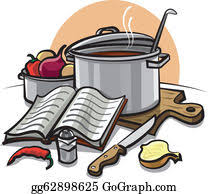 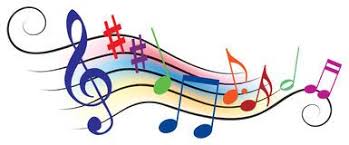 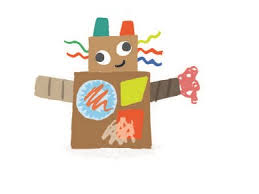 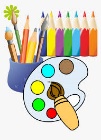 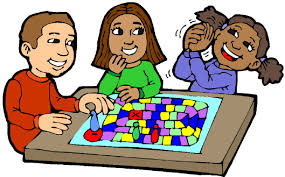 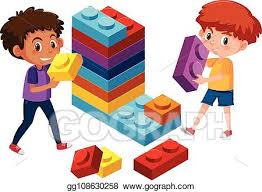 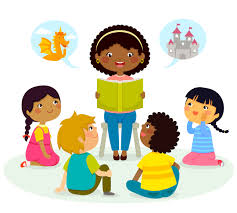 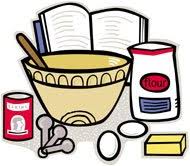 Bingo
Home Learning ActivitiesAs well as doing some daily exercise, choose one activity to complete each day…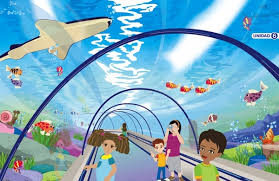 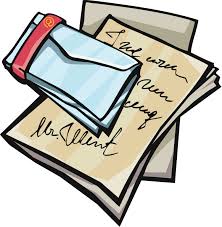 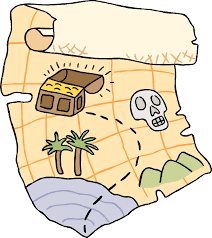 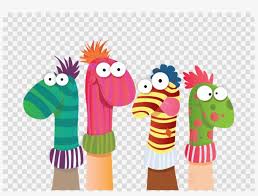 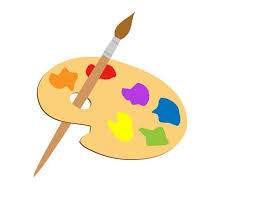 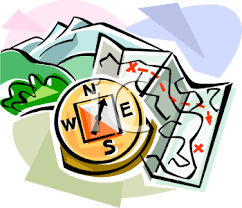 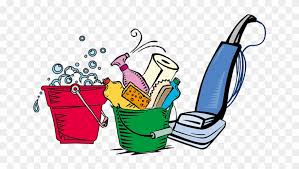 MathematicsCreate a pattern with shapes. For example;Story Time Listen to the following story:https://www.youtube.com/watch?v=CFq441el_lsCreate a quiz for someone at home to answer once they’ve watched the story.ConstructionUse cardboard boxes to make a hospital for Florence Nightingale. Remember to include the important things for example; beds, sinks, toilets and cleaning productsTimes TablesWrite as many times tables as you can for the 2, 5 and 10 times table. Do you know your division number sentences too? Have a go!ArtCollect flowers and outdoor nature items to create a unique picture.Sciencehttps://www.bbc.co.uk/bitesize/clips/z3mb9qtWrite the definition for ‘light’.MusicUse the internet to explore the artist ‘Mozart’. Draw a picture when listening to one of his songs and describe how it makes you feel.  CookingAsk an adult at home to help you prepare a healthy lunch or dinner. Remember to include fruit and vegetables. HistoryResearch Mary Seacole. Write down five or more facts you have found about her that you would like people to know.Map WorkCreate a map from your house to school or from your house to the local park or shops. Make it as colourful and bright as you can.GeographyLearn your address by heart. Draw a picture of your house and write the address underneath. Remember not to tell anyone your address, only in an emergency.Instruction WritingWrite a set of instructions to do something using bossy verbs such as; put, pour, mix, stick. SpellingPractise spelling these words using look, cover, say, write, check.door, floor, poor, mind, behind,  child, find, children, behind, because.EnglishWrite a letter to a friend that you miss. Talk about your favourite activities and what it is about them you enjoy.MathsFind things in your house that you think are larger than 1 metre. Draw them and for an extra challenge, estimate their measurements for example; door 1m 57cm.